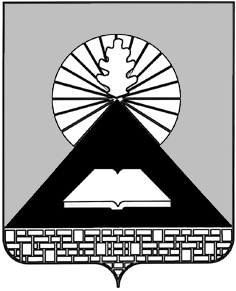 Российская ФедерацияРостовская областьПредседатель городской думы – глава города новошахтинскаПОСТАНОВЛЕНИЕ 1 сентября 2023 года	      					                            №   9О назначении общественных обсужденийпо проекту межевания территорииВ соответствии со статьями 5.1, 45, 46 Градостроительного кодекса Российской Федерации, Федеральным законом от 06.10.2003 №131-ФЗ                   «Об общих принципах организации местного самоуправления в Российской Федерации», Федеральным законом от 14.03.2022 № 58-ФЗ «О внесении               изменений в отдельные законодательные акты Российской Федерации»,                руководствуясь Уставом муниципального образования «Город Новошахтинск» и решением Новошахтинской городской Думы от 08.07.2020 № 158 «Об утверждении Порядка организации и проведения публичных слушаний, общественных обсуждений по вопросам градостроительной деятельности на территории муниципального образования «Город Новошахтинск»ПОСТАНОВЛЯЮ:1. Назначить общественные обсуждения (инициатор общественных                  обсуждений – Глава Администрации города) по документации по планировке территории «Проект межевания территории в границах территориальной               зоны ОД, ограниченной с северной стороны ул. Гайдара, с южной стороны территориальной зоной Р-3, с западной стороны территориальными зонами ИТ, ОС, с восточной стороны территориальными зонами ОС, Ж-1, ОЖ в                    г. Новошахтинске Ростовской области» (далее – ПМ).2. Общественные обсуждения провести посредством официального сайта Администрации города Новошахтинска в сети Интернет (далее – Сайт) (подраздел «Общественные обсуждения по проектам планировки и (или)  межевания территорий и проектам по внесению в них изменений»  подраздела «Общественные обсуждения» раздела «Жителю»), а также посредством подсистемы «Общественное голосование» платформы обратной связи федеральной государственной информационной системы «Единый портал государственных и муниципальных услуг (функций)» (далее – ПОС), разместить настоящее постановление и проект межевания  на Сайте и ПОС. 3. Установить срок проведения общественных обсуждений в соответствии со статьей 46 Градостроительного кодекса Российской Федерации – со дня оповещения жителей муниципального образования «Город Новошахтинск» о их проведении до дня  опубликования заключения о результатах общественных обсуждений не менее 14 дней и не более 30 дней, с 04.09.2023 по 25.09.2023.4. Поручить организацию и проведение общественных обсуждений комиссии по подготовке проекта правил землепользования и застройки муниципального образования «Город Новошахтинск» и проектов по внесению в них изменений.5. Настоящее постановление вступает в силу со дня его подписания и подлежит официальному опубликованию и размещению на Сайте (в том числе в подразделе «Общественные обсуждения» раздела «Жителю») и ПОС.6. Контроль за исполнением настоящего постановления оставляю за собой.Председатель городской Думы –глава города Новошахтинска                                                          Ю.В. Ушанев